Mr-Label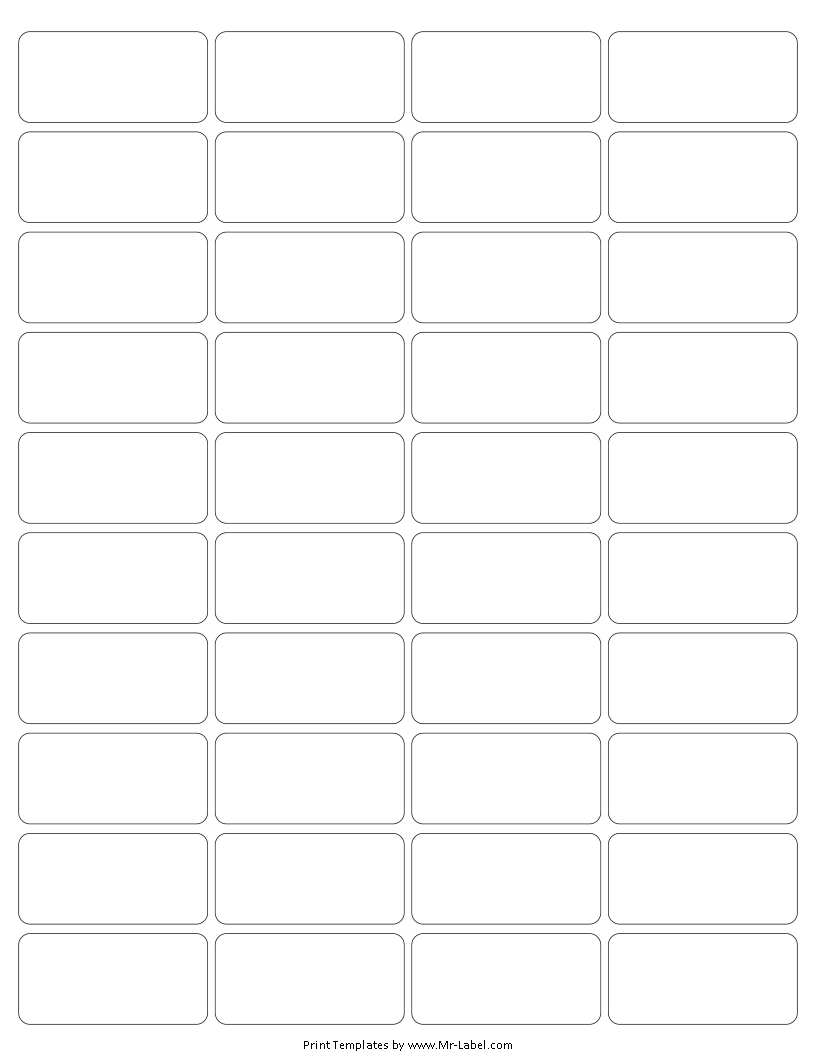 Mr-LabelMr-LabelMr-LabelSEE BIG FROM SMALLSEE BIG FROM SMALLSEE BIG FROM SMALLSEE BIG FROM SMALLMr-LabelMr-LabelMr-LabelMr-LabelSEE BIG FROM SMALLSEE BIG FROM SMALLSEE BIG FROM SMALLSEE BIG FROM SMALLMr-LabelMr-LabelMr-LabelMr-LabelSEE BIG FROM SMALLSEE BIG FROM SMALLSEE BIG FROM SMALLSEE BIG FROM SMALLMr-LabelMr-LabelMr-LabelMr-LabelSEE BIG FROM SMALLSEE BIG FROM SMALLSEE BIG FROM SMALLSEE BIG FROM SMALLMr-LabelMr-LabelMr-LabelMr-LabelSEE BIG FROM SMALLSEE BIG FROM SMALLSEE BIG FROM SMALLSEE BIG FROM SMALL